 (+30) 6984195057  • dnassib@gmail.com   • linkedin.com/in/dimitra-nassibian-7540231b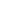 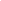 Out-of-the-box thinker & solutions-oriented professional with solid legal and translation experience. Possesses a proven track record of successfully dealing with diverse & multicultural client cases involving multinational jurisdictions, handled in English from brief to court. Demonstrates persistence & endurance in any form of a challenging situation, and a hands-on approach to any given assignment & task. Agile & adaptive, adjusts own acts and reactions per market and client needs. Considered a trusted associate in her area of expertise demonstrating confidentiality & integrity.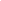 Sustained strong client relationships Run multiple complex projects in parallel with strict deadlinesEffective & efficient cooperation with multinational associates, lawyers, advisors & key stakeholdersIncreased customer satisfaction rate & repetitive businessHighly committed & engaged to company’s culture, values & goals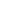 FreelancerTranslation, interpretation, content creation services, Athens, Greece 2001-to presentUndertaking assignments in various sectors, with an emphasis on legal and marketing.Ballas, Pelecanos & Associates Law Firm, Athens, Greece     Feb 2022-presentPublic Relations & Communications OfficerResponsible for the public relations and internal and external communications of Ballas, Pelecanos & Associates, a full-service business law firm based in Athens, Greece, with an extensive client portfolio from most key business sectors.busybuilding, Athens, Greece                                                   June 2021-Feb 2022 Creative StrategistBusybuilding is a well-known branding & visual communication agency with major clients in different industries and sectors. My own area of responsibility was to provide targeted branding consultation, including research, strategy and content creation, working alongside the design team. The personal challenge is to help brands (re)define themselves, grow and prosper, by overseeing the creative/conceptual design and strategic business phase of making great things happen!Helen G. Papaconstantinou & Associates Law Firm, Athens, Greece    2011-2021Intellectual Property Law ConsultantLegal consultant in Greece’s internationally renowned specialized Intellectual Property Law Firm, offering a wide range of prosecution, litigation, and consultation services to international and domestic clients in various sectors (fashion, food and wine, gambling industry, etc.). Among major responsibilities:Legal consultation: research and consultation, including problem-solving and strategy matters, in a wide range of intellectual property matters (i.e. campaigns, public statements, copyright and related issues, protected designation of origin etc.) Trademarks and brand protection: involved in activities ranging from consultation on brand building, Greek/EU/international trademark portfolio creation & maintenance, infringement matters and relevant litigation, often involving cross-country collaborations.Domain names: availability searches, portfolio creation, negotiation management for the acquisition of desired domain names and relevant litigation and ADR actions. Patent, SPC and Design prosecution and protection (European and national): validation, portfolio creation & maintenance, consultation on matters involving the National Drug Organization (EOF), infringement matters and relevant litigation.Contentious work/litigation: consultation and participation in litigation cases, including research, liaising with private investigators in Greece and abroad and foreign legal firms Exeter University, School of Law, Exeter, UK                                       2004-2008Lecturer in LawEngaged in research, teaching and course organization at both undergraduate and postgraduate (Masters) level, in Public UK and EU law.Edinburgh University School of Law, Edinburgh, UK                             2001-2004Teaching AssistantEngaged in lecturing and tutoring European Community Law, Public Law and International Law at undergraduate level, including class and tutorial materials.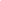 Doctoral research in International law [not submitted] (part-time), The University of Edinburgh, School of Law, UK (2001-2006)Postgraduate Certificate in Academic Practice (accredited Masters Level assessed course for members of academic staff)Exeter University, School of Education and Lifelong Learning, UK (2004-2005)LAW (LLB) HONOURS (Upper Second-Class Division), The University of Edinburgh, School of Law, UK (1997-2001)GCE A levels in English Literature, Ancient History, Economics  The Moraitis GCE School, Athens, Greece (1995-1997)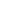 “Trademark procedures and strategies: Greece”, with F. Kardiopoulis and M. Theodoridou, in World Trademark Review, 2018, available at https://www.worldtrademarkreview.com/anti-counterfeiting/trademark-procedures-and-strategies-greece“Trademark Law in 2016/2017: Greece”, with F. Kardiopoulis and M. Theodoridou, in World Trademark Review, Yearbook 2016/2017 (Globe Business Publishing Ltd, 2015), book chapter“Athens IP Court recognises that ‘Vara’ shoe buckle is a famous trademark”, World Trademark Review online edition, 1 August 2014.“Trademark Law in 2014/2015: Greece”, with F. Kardiopoulis and M. Theodoridou, in World Trademark Review, Yearbook 2014/2015 (Globe Business Publishing Ltd, 2014), book chapter.“Trademarks in Greece”, with F. Kardiopoulis and M. Theodoridou, in Greek Law Digest: The Ultimate Legal Guide to Investing in Greece (Nomiki Vivliothiki, with the auspices of the Hellenic Republic’s Ministry of Development, Competitiveness and Shipping and the Invest in Greece Agency, 2012), chapter.“Trademark Law in 2012/2013: Greece”, with F. Kardiopoulis and M. Theodoridou, in World Trademark Review, Yearbook 2012/2013 (Globe Business Publishing Ltd, 2012), book chapter.“Trademark Law in 2011: Greece”, with Dr. H. Papaconstantinou, in World Trademark Review, Yearbook 2011/2012 (Globe Business Publishing Ltd, 2011), book chapter.“Google obtains cancellation of domain name containing its trademark (googlein.gr, domain name cancellation case)”, World Trademark Review online edition, 22 September 2011.“Importance of careful examination of composite marks highlighted (Ferrero case)”, World Trademark Review online edition, 24 February 2010.“Court finds likelihood of confusion between similar marks in different classes (Kinder trademark case)”, World Trademark Review online edition, 8 February 2010.“National Legal Tradition: Judicial Review in the United Kingdom”, in S. Galera Rodrigo (ed.), Judicial Review: A Comparative Analysis Inside the European Legal System (Council of Europe, 2010), book chapter.M. Horspool and M. Humphreys, European Union Law (OUP, 5th edition), publication review, 54 European Law Review (2009) 513-515.T. Tridimas, General Principles of EU Law (OUP, 2nd edition), publication review, 57 International and Comparative Law Quarterly (2008) 483-484.“And we keep on meeting: (de)fragmenting state liability”, 32 European Law Review (2007) 819-838.Blackstone’s EC Litigation, ed. Nigel Foster (OUP, 2005), publication review, 49 Student Law Review (2006) 32.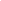 IT Skills: MS Office Suite (Word, Excel, PowerPoint, Outlook), Trados Studio, memoQ, excellent internet and database research skills (EPO, EUIPO, TMView, curia, etc.)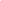 Greek, English (native or bilingual proficiency), Italian (working proficiency), Spanish (limited working proficiency)